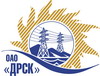 Открытое Акционерное Общество«Дальневосточная распределительная сетевая  компания»Протокол № 288/МТПиР-ВПзаседания закупочной комиссии по выбору победителя по открытому электронному запросу цен на право заключения договора поставки: «Аппаратура ВЧ связи ЦВК – 16»( АЭС, ЭС ЕАО) закупка 143 раздел  2.2.2.  ГКПЗ 2015 гЗакупка проводится на основании указания ОАО «ДРСК» от  16.02.2015 г. № 29Форма голосования членов Закупочной комиссии: очно-заочная.ПРИСУТСТВОВАЛИ: постоянно действующая Закупочная комиссия 2-го уровня.ВОПРОСЫ, ВЫНОСИМЫЕ НА РАССМОТРЕНИЕ ЗАКУПОЧНОЙ КОМИССИИ: О рассмотрении результатов оценки предложений Участников.О признании предложения ООО "ДВЭС" (680018, Хабаровский край, г. Хабаровск, ул. Руднева, д. 71 А) не соответствующим условиям закупки.О признании предложения ООО "Промэнерго" (623406, Свердловская область, г. Каменск - Уральский, ул. Гагарина, д.52) не соответствующим условиям закупки.О признании предложения ООО "Титан Энергоресурс" (675000, Россия, Амурская обл., г. Благовещенск, ул. Амурская, д. 270, офис 4) не соответствующим условиям закупки.О признании предложений соответствующими условиям закупки.О ранжировке предложений. О выборе победителя запроса цен.ВОПРОС №1. О рассмотрении результатов оценки предложений УчастниковОТМЕТИЛИ:Извещение о проведении запроса цен опубликовано на сайте в информационно-телекоммуникационной сети «Интернет» www.zakupki.gov.ru от 19.02.2015 г. № 31502047560Планируемая стоимость лота в ГКПЗ составляет: 2 845 511,00 руб. без учета НДСДо момента окончания срока подачи предложений Участниками запроса цен было подано 5 (пять) предложений:Члены закупочной комиссии, специалисты Организатора запроса цен и приглашенные эксперты изучили поступившие предложения участников. Результаты экспертной оценки предложений Участников отражены в экспертных заключениях.ВОПРОС №2  О признании предложения ООО "ДВЭС" (680018, Хабаровский край, г. Хабаровск, ул. Руднева, д. 71 А) не соответствующим условиям закупки ОТМЕТИЛИ:1. Предложение ООО "ДВЭС" (680018, Хабаровский край, г. Хабаровск, ул. Руднева, д. 71 А)  содержит достаточные для ее отклонения причины, заключающиеся в несоответствии заявки требованиям закупочной документации, а именно:ВОПРОС №3  О признании предложения ООО "Промэнерго" (623406, Свердловская область, г. Каменск - Уральский, ул. Гагарина, д.52)  не соответствующим условиям закупки ОТМЕТИЛИ:1. Предложение ООО "Промэнерго" (623406, Свердловская область, г. Каменск - Уральский, ул. Гагарина, д.52) содержит достаточные для ее отклонения причины, заключающиеся в несоответствии заявки требованиям закупочной документации, а именно:ВОПРОС №4  О признании предложения ООО "Титан Энергоресурс" (675000, Россия, Амурская обл., г. Благовещенск, ул. Амурская, д. 270, офис 4) не соответствующим условиям закупки ОТМЕТИЛИ:1. Предложение ООО "Титан Энергоресурс" (675000, Россия, Амурская обл., г. Благовещенск, ул. Амурская, д. 270, офис 4 содержит достаточные для ее отклонения причины, заключающиеся в несоответствии заявки требованиям закупочной документации, а именно:ВОПРОС №5  О признании предложений соответствующими условиям запроса ценОТМЕТИЛИ:Предложения ООО "НПФ "Модем" (195427, г. Санкт-Петербург, ул. Академика Константинова, д.1), ООО "СИС СЗ" (198152, г. Санкт-Петербург, ул. Краснопутиловская, д. 20, лит. А, пом. 7Н), признаются удовлетворяющими по существу условиям закупки. Предлагается принять данные предложения к дальнейшему рассмотрению.ВОПРОС №6  О ранжировке предложенийОТМЕТИЛИ:В соответствии с требованиями и условиями, предусмотренными извещением о проведении запроса цен и закупочной документацией, предлагается ранжировать предложения следующим образом: ВОПРОС №7  О выборе победителя запроса ценОТМЕТИЛИ:Планируемая стоимость закупки в соответствии с ГКПЗ: 2 845 511,00 руб.  без учета НДС. На основании приведенной итоговой ранжировки поступивших предложений предлагается признать победителем запроса цен:  «Аппаратура ВЧ связи ЦВК – 16»( АЭС, ЭС ЕАО) участника, занявшего первое место в итоговой ранжировке по степени предпочтительности для  заказчика, а именно ООО "НПФ "Модем" (195427, г. Санкт-Петербург, ул. Академика Константинова, д.1) на условиях: стоимость предложения 2 597 236,86 руб. без учета НДС, 3 064 739,50 руб. с учетом НДС. Срок поставки: до 31 мая 2015 г. Условия оплаты: в течение 30 дней с момента поставки на склад грузополучателя. Гарантийный срок: 36 месяцев. Срок действия предложения: до 30 июня 2015 г.         РЕШИЛИ:По вопросу № 1Признать объем полученной информации достаточным для принятия решения.Утвердить цены, полученные на момент срока окончания приема предложений       участников запроса цен.По вопросу № 21. Отклонить предложение Участника ООО "ДВЭС" (680018, Хабаровский край, г. Хабаровск, ул. Руднева, д. 71 А) от дальнейшего рассмотрения, как несоответствующее подпунктам 2 и 11 пункта 3.2 Приложения № 2 к Техническому заданию Закупочной документации.По вопросу № 31. Отклонить предложение Участника ООО "Промэнерго" (623406, Свердловская область, г. Каменск - Уральский, ул. Гагарина, д.52) от дальнейшего рассмотрения, как несоответствующее подпунктам 2 и 12 пункта 3.2 Приложения № 2 к Техническому заданию и пункта 3.2 Технического задания  Закупочной документации.По вопросу № 41. Отклонить предложение Участника ООО "Титан Энергоресурс" (675000, Россия, Амурская обл., г. Благовещенск, ул. Амурская, д. 270, офис 4) от дальнейшего рассмотрения, как несоответствующее подпунктам 8 и 9 пункта 3.1 Приложения № 2 к Техническому заданию Закупочной документации.По вопросу № 5Признать предложения ООО "НПФ "Модем" (195427, г. Санкт-Петербург, ул. Академика Константинова, д.1), ООО "СИС СЗ" (198152, г. Санкт-Петербург, ул. Краснопутиловская, д. 20, лит. А, пом. 7Н) соответствующими условиям запроса цен и принять их к дальнейшему рассмотрению.По вопросу № 61. Утвердить ранжировку предложений:По вопросу № 71. Признать Победителем запроса цен: «Аппаратура ВЧ связи ЦВК – 16» ( АЭС, ЭС ЕАО) участника, занявшего первое место в итоговой ранжировке по степени предпочтительности для  заказчика, а именно ООО "НПФ "Модем" (195427, г. Санкт-Петербург, ул. Академика Константинова, д.1) на условиях: стоимость предложения 2 597 236,86 руб. без учета НДС, 3 064 739,50 руб. с учетом НДС. Срок поставки: до 31 мая 2015 г. Условия оплаты: в течение 30 дней с момента поставки на склад грузополучателя. Гарантийный срок: 36 месяцев. Срок действия предложения: до 30 июня 2015 г.         г. Благовещенск         «24 » марта 2015 года№Наименование участника и его адресПредмет и общая цена предложения на участие в запросе цен1ООО "ДВЭС" (680018, Хабаровский край, г. Хабаровск, ул. Руднева, д. 71 А)Предложение: подано 02.03.2015 в 10:16
Цена: 1 960 000,00 руб. без учета НДС2ООО "Промэнерго" (623406, Свердловская область, г. Каменск - Уральский, ул. Гагарина, д.52)Предложение подано 02.03.2015 в 10:14
Цена: 1 969 000,00 руб. без учета НДС3ООО "НПФ "Модем" (195427, г. Санкт-Петербург, ул. Академика Константинова, д.1)Предложение подано 27.02.2015 в 18:32
Цена: 2 597 236,86 руб. без учета НДС4ООО "СИС СЗ" (198152, г. Санкт-Петербург, ул. Краснопутиловская, д. 20, лит. А, пом. 7Н)Предложение подано 27.02.2015 в 13:21
Цена: 2 709 226,69 руб. без учета НДС5ООО "Титан Энергоресурс" (675000, Россия, Амурская обл., г. Благовещенск, ул. Амурская, д. 270, офис 4)Предложение: подано 02.03.2015 в 03:07
Цена: 2 786 457,81 руб. без  учета НДСОснования для отклонения1. В п.2 таблицы б/н (порядковый номер - 2) Приложения 2 к письму о подаче оферты от 02 марта 2015 №228/020315 указана мощность передачи поставляемого оборудования в полосе 700-1000 кГц – 30 Ватт, что не соответствует подпункту 2 пункта 3.2. «Технические характеристики поставляемого оборудования, не хуже» Приложения №2 к Техническому заданию, согласно которому значение мощности в полосе 750-1000 кГц должно быть не хуже 40Вт. Поскольку полоса частот 750-1000 кГц, предложенная участником  входит в требуемый диапазон частот 700-1000 кГц. 2.  В п.11 таблицы б/н (порядковый номер - 2) Приложения 2 к письму о подаче оферты от 02 марта 2015 №228/020315 указано обще число мультиплексированных каналов – 3 вокодерных, 1 канал ТМ и 1 канал ПД, что не соответствует подпункту 11 пункта 3.2. «Технические характеристики поставляемого оборудования, не хуже» Приложения №2 к Техническому заданию, согласно которому требуемое число каналов – 3 речевых, 4 ММО (ТМ).Основания для отклонения1.  В строке 2 таблицы б/н (порядковый номер таблицы- 1) Приложения 2 к письму о подаче оферты от 27 февраля 2015 №196 (техническое предложение) указана мощность передачи поставляемого оборудования в полосе 700-1000 кГц – 30 Ватт, что не соответствует подпункту 2 пункта 3.2. «Технические характеристики поставляемого оборудования, не хуже» Приложения № 2 к Техническому заданию, согласно которому значение мощности в полосе 750-1000 кГц должно быть не хуже 40Вт. Поскольку полоса частот 750-1000 кГц, предложенная участником  входит в требуемый диапазон частот 700-1000 кГц. Наличие резервирования УМ не влияет на численное значение выходной мощности. 2. В строке 12 таблицы б/н (порядковый номер таблицы - 2) Приложения 2 к письму о подаче оферты от 27 февраля 2015 №196 (техническое предложение) указана скорость цифрового потока для организации ТМ 300 бит/с от цифрового потока для организации канала ТМ 100 бит/с что не соответствует подпункту 12 пункта 3.2. «Технические характеристики поставляемого оборудования, не хуже» Приложения №2 к Техническому заданию, согласно которому требуемая скорость – не хуже 640 бит/с3. В таблице № 3 «Прочие коммерческие условия поставки продукции» Приложение 1 к предложению на участие от 27.02.2015 г. № 196 (коммерческое предложение), указаны условия оплаты - 50% предоплата, 50 % в течение 10 дней после получения уведомления о готовности к отгрузке, что не соответствует условиям пункта 3.2 Технического задания (Приложение 1), в котором установлено следующее требование: оплата поставляемой продукции осуществляется в течение 30 календарных дней с момента поставки продукции на склад грузополучателя, до 30.06.2015 г.Основания для отклонения1. В строках 15,16 Приложения №1 к техническому предложению 01-15/104 от 27.02.2015 указано, что Кабель USB-RS232 и Устройство отладочное оборудование НЕ ТРЕБУЕТСЯ, что не соответствует подпунктам 8 и п.9 пункта 3.1. «Объемы поставки оборудования» Приложения №2 «Техническое задание на проведение закупки», согласно которым требуется поставка кабеля RS-232 и устройства отладочного. Место в итоговой ранжировкеНаименование и адрес участникаЦена предложения без НДС, руб.1 местоООО "НПФ "Модем" (195427, г. Санкт-Петербург, ул. Академика Константинова, д.1)2 597 236,862 местоООО "СИС СЗ" (198152, г. Санкт-Петербург, ул. Краснопутиловская, д. 20, лит. А, пом. 7Н)2 709 226,69Место в итоговой ранжировкеНаименование и адрес участникаЦена предложения без НДС, руб.1 местоООО "НПФ "Модем" (195427, г. Санкт-Петербург, ул. Академика Константинова, д.1)2 597 236,862 местоООО "СИС СЗ" (198152, г. Санкт-Петербург, ул. Краснопутиловская, д. 20, лит. А, пом. 7Н)2 709 226,69Ответственный секретарьТехнический секретарь________________________________________________О.А. МоторинаТ.В. Коротаева